ANEXO I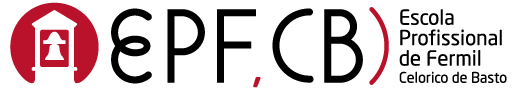 	Exm.º Sr. Diretor da Escola Profissional de Fermil, Molares, Celorico de Basto1IDENTIFICAÇÃO DA FUNÇÃO A QUE SE CANDIDATAASSISTENTE OPERACIONAL  _X_  Ref. 2º. Série do Diário da República – Aviso nº.  17799/2021- DPND2IDENTIFICAÇÃO DO/A CANDIDATO/ANome |__|__|__|__|__|__|__|__|__|__|__|__|__|__|__|__|__|__|__|__|__|__|__|__|__|__|__|__|__|__|__|__|__|__|__|__|__|__|            |__|__|__|__|__|__|__|__|__|__|__|__|__|__|__|__|__|__|__|__|__|__|__|__|__|__|__|__|__|__|__|__|__|__|__|__|__|__|Morada |__|__|__|__|__|__|__|__|__|__|__|__|__|__|__|__|__|__|__|__|__|__|__|__|__|__|__|__|__|__|__|__|__|__|__|__|__||__|__|__|__|__|__|__|__|__|__|__|__|__|__|__|__|__|__|__|__|__|__|__|__|__|__|__|__|__|__|__|__|__|__|__|__|__|Código Postal |__|__|__|__| - |__|__|__| ___________________________________________________Documento de Identificação n.º |__|__|__|__|__|__|__|__|__|                                          VALIDADE   |__|__|/|__|__|/|__|__|__|__|                                                                                                                                                                                                                                                      Dia           Mês                 AnoNúmero de Identificação Fiscal |__|__|__|__|__|__|__|__|__|                              Data de Nascimento |__|__|/|__|__|/|__|__|__|__|                                                                                                                                                                                                                                                      Dia           Mês                 Ano3REQUISITOS GERAIS E ESPECIAIS3.1 Possui 18 ou mais anos de idade?      Sim |__|                Não |__|3.2 Cumpriu os deveres militares ou de serviço cívico, quando obrigatório?         Sim |__|                Não |__|3.3 Está inibido do exercício de funções públicas ou interdito para o exercício das funções a que se candidata?          Sim |__|                Não |__|3.4 Possui robustez física e psíquica indispensável ao exercício de funções a que se candidata?          Sim |__|           Não |__|4HABILITAÇÃO LITERÁRIA|__| 4º ano de escolaridade completo ou equivalente|__| 6º ano de escolaridade completo ou equivalente|__| 9º ano de escolaridade completo ou equivalente|__| 11º ano de escolaridade completo ou equivalente|__| 12º ano de escolaridade completo|__| Licenciatura|__| Pós-Graduação / Mestrado / Doutoramento5FORMAÇÃO PROFISSIONAL      Ações de formação profissional relevantes para a função                                           Duração (horas)           ____________________________________________________________________________|____|       ____________________________________________________________________________|____|       ____________________________________________________________________________|____|       ____________________________________________________________________________|____|       ____________________________________________________________________________|____|       ____________________________________________________________________________|____|       ____________________________________________________________________________|____|       ____________________________________________________________________________|____|       ____________________________________________________________________________|____|       ____________________________________________________________________________|____|       ____________________________________________________________________________|____| 6EXPERIÊNCIA PROFISSIONAL     Descrição da experiência profissional relevante                                                              Duração (anos)      ____________________________________________________________________________|____|       ____________________________________________________________________________|____|       ____________________________________________________________________________|____|       ____________________________________________________________________________|____|       ____________________________________________________________________________|____|       ____________________________________________________________________________|____|       ____________________________________________________________________________|____|       ____________________________________________________________________________|____|       ____________________________________________________________________________|____|       ____________________________________________________________________________|____|       ____________________________________________________________________________|____|       ____________________________________________________________________________|____|       ____________________________________________________________________________|____|       ____________________________________________________________________________|____|7DECLARAÇÕES COMPLEMENTARESNúmero de documentos entregues em anexo pelo candidato |__|__|Declaro sob compromisso de honra que preencho os requisitos gerais de admissão ao processo de seleção, bem como que todos os elementos constantes deste requerimento correspondem à verdade.Molares,  |__|__| de |__|__|__|__|__|__|__|__|__| de 20|__|__|                            Dia                                          Mês                                                      AnoPede admissão ao concursoO/A Candidato/a___________________________________________________________________________________________(Assinatura de acordo com o Documento de Identificação)